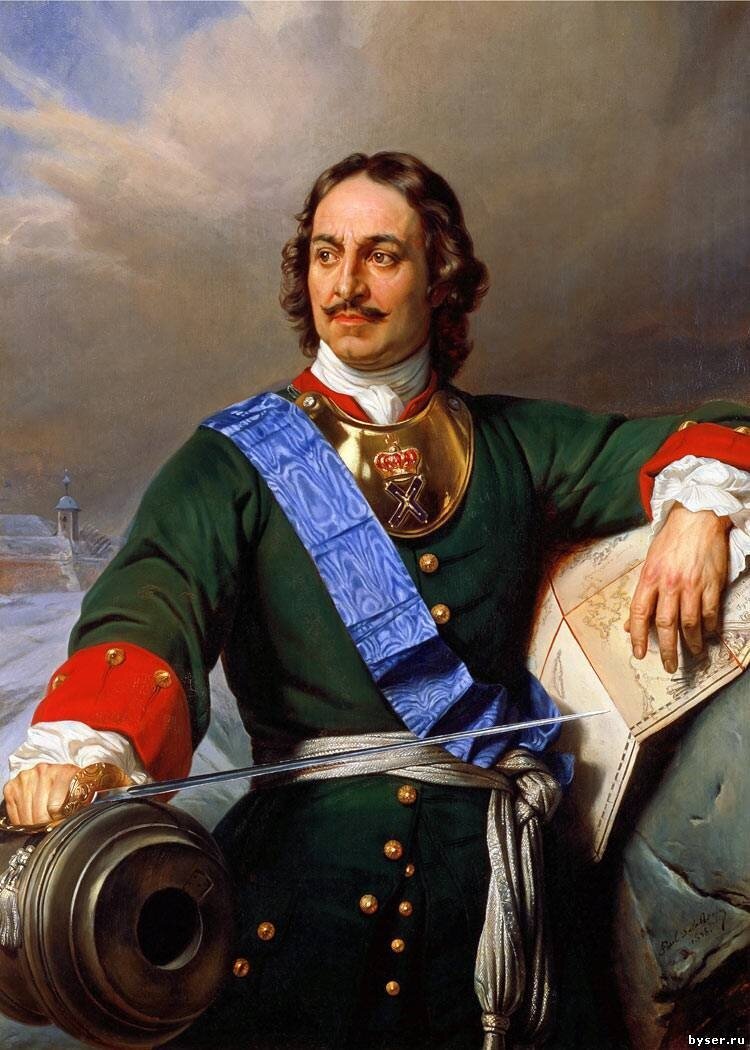 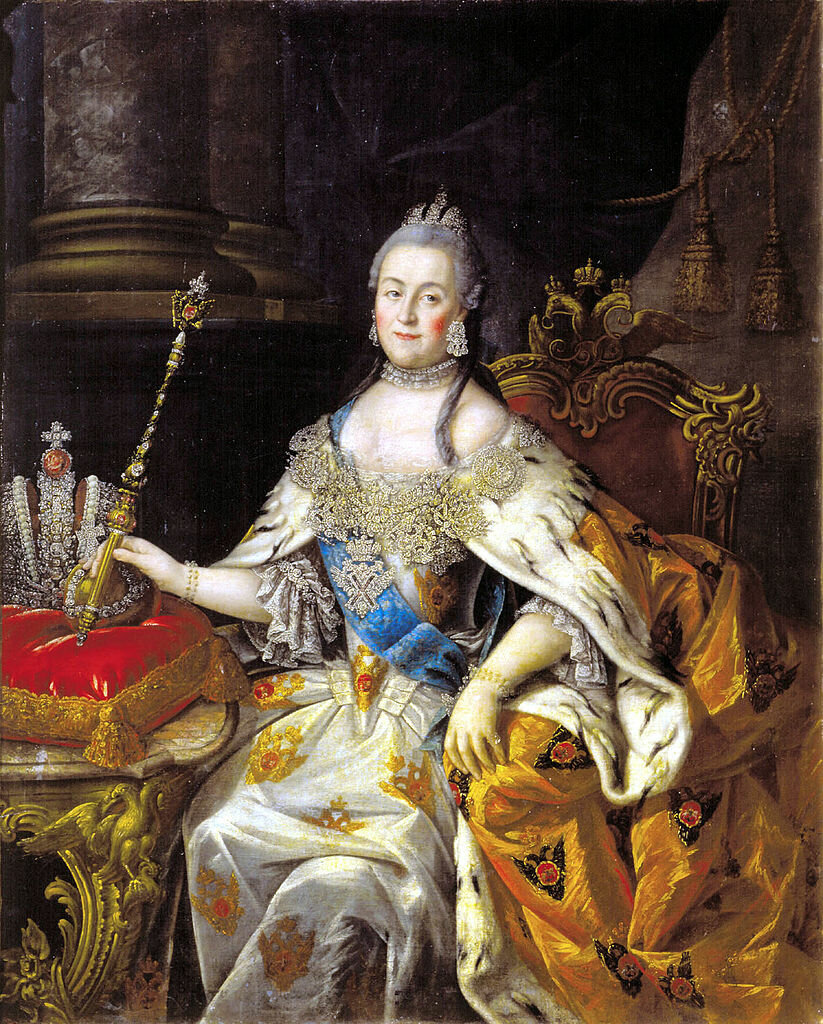 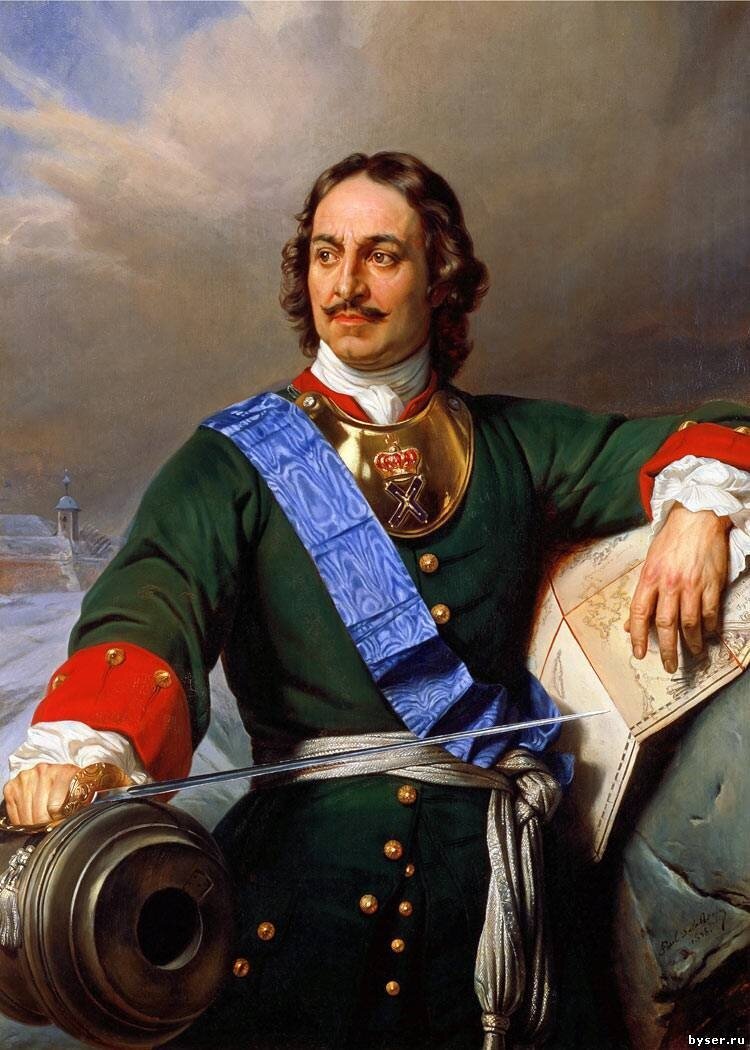 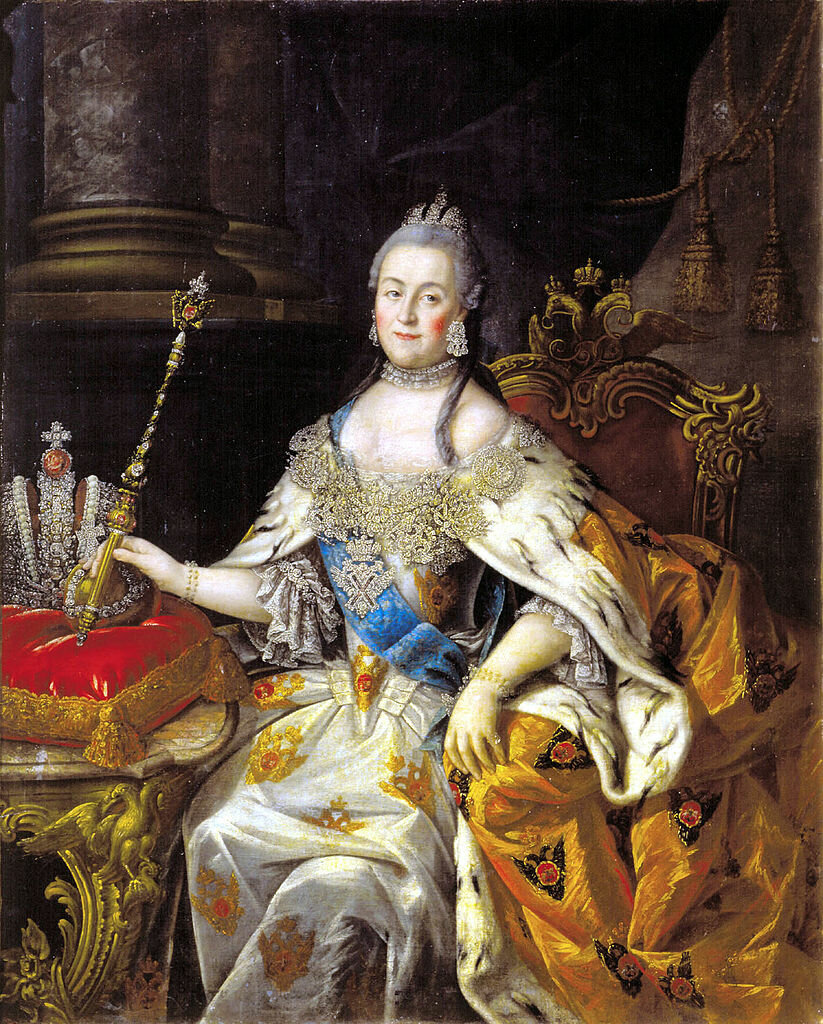 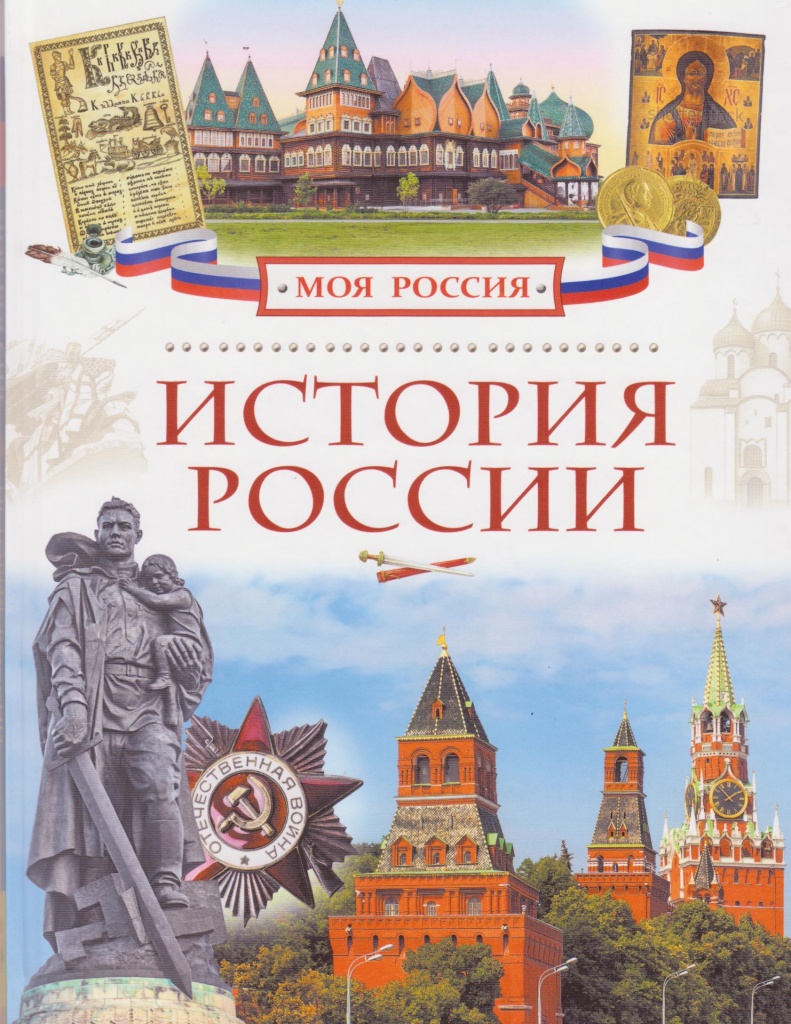 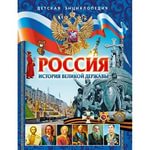 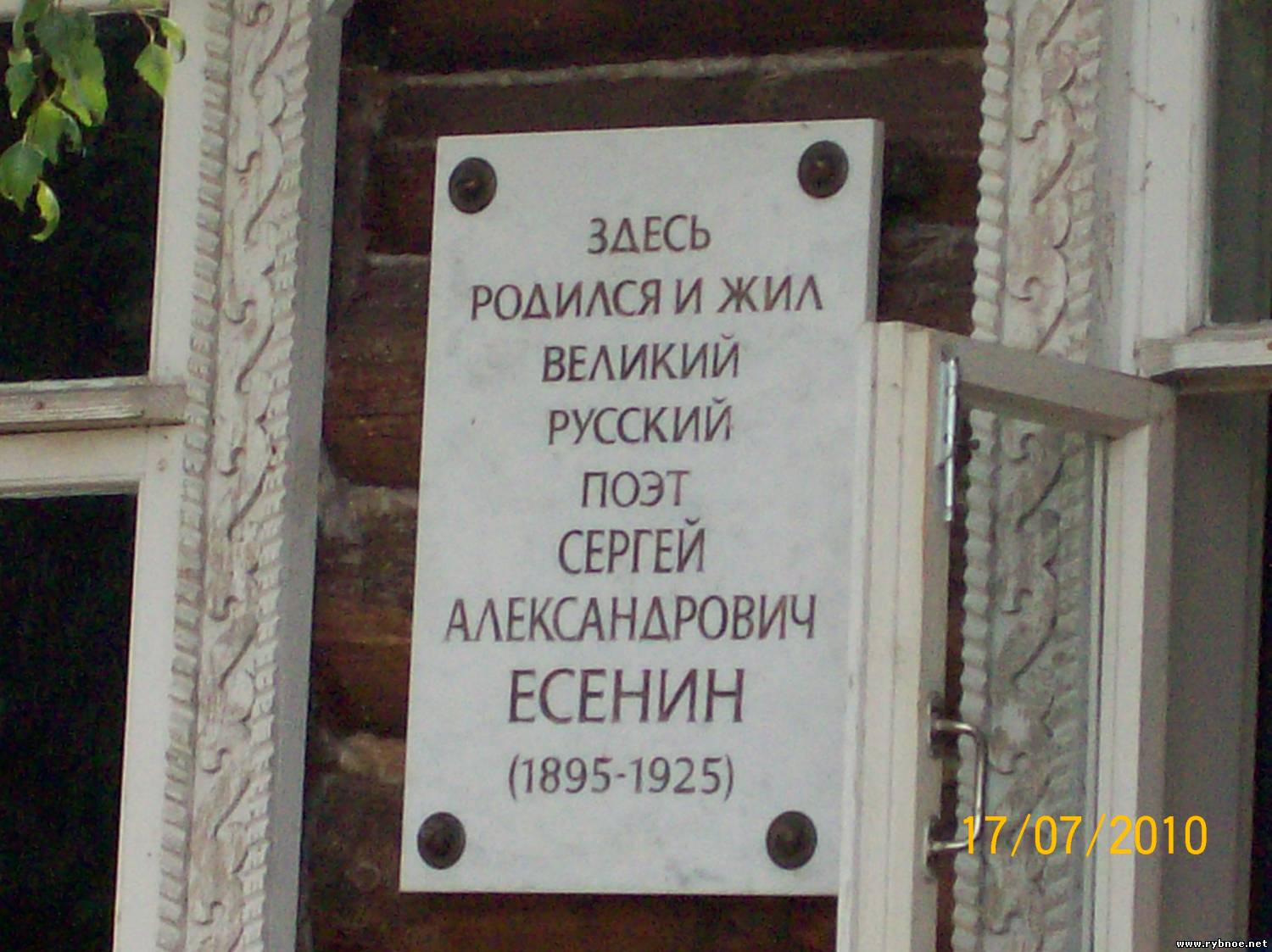 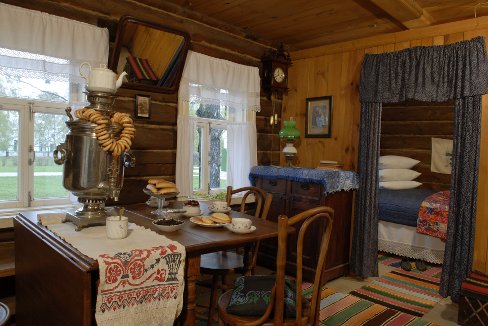 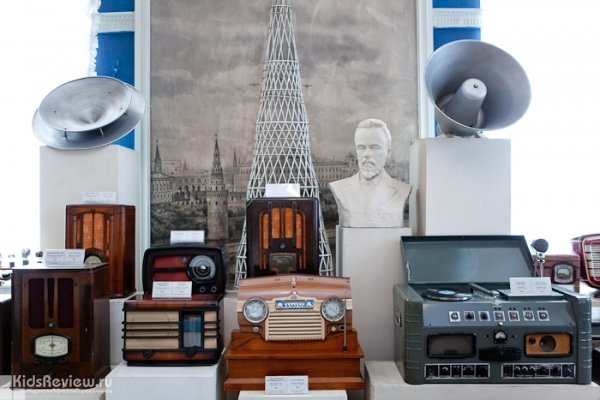 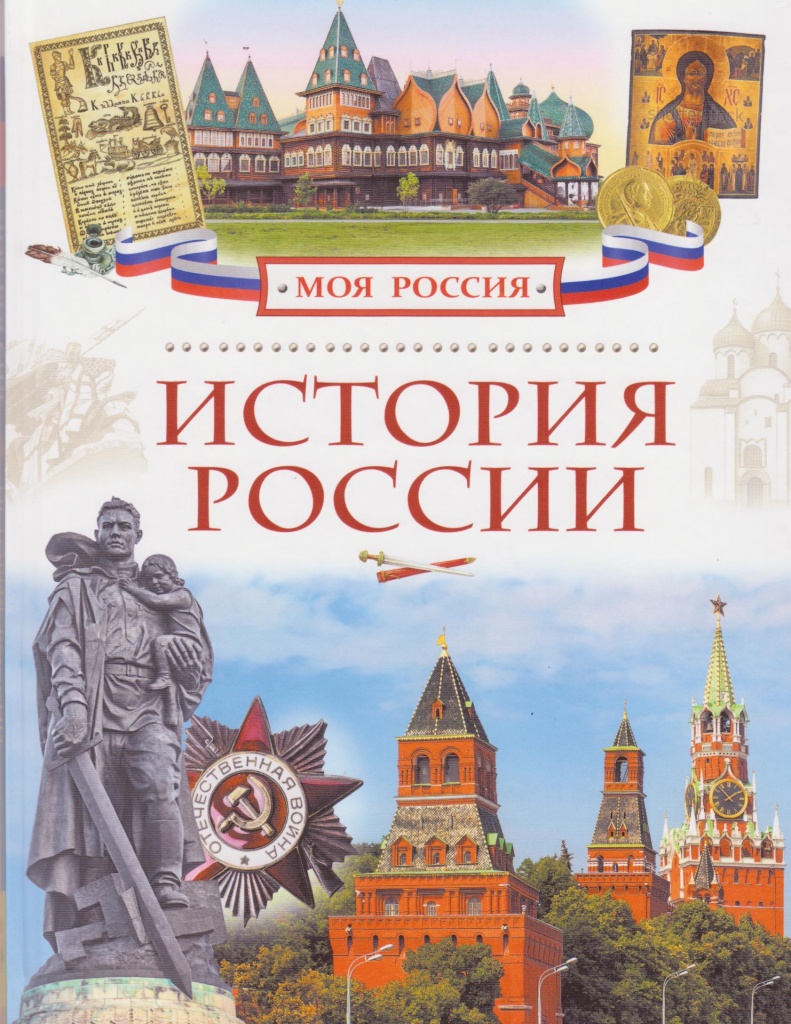 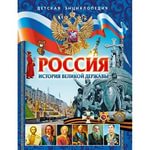 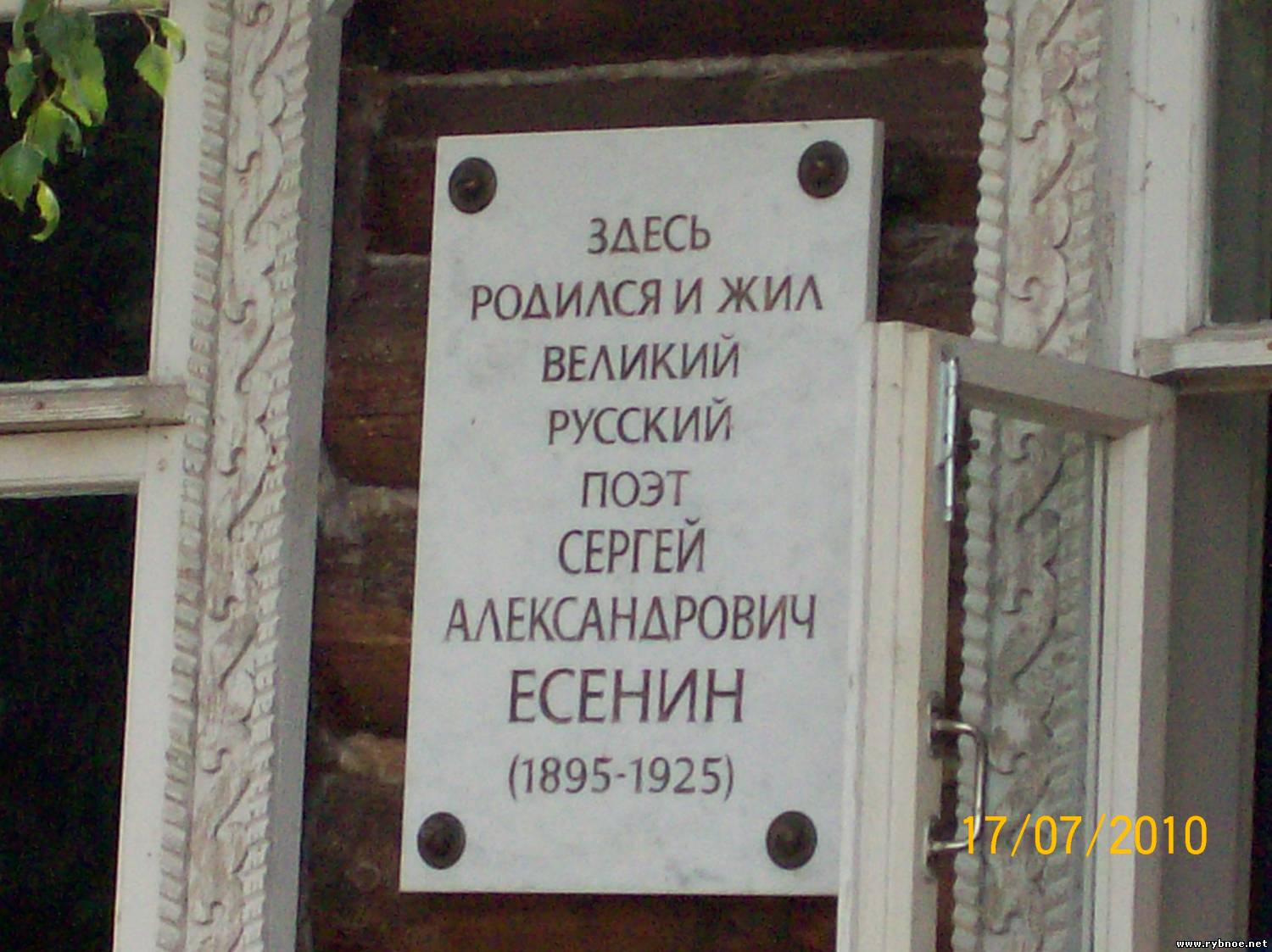 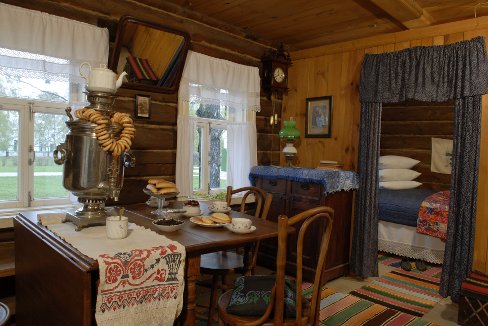 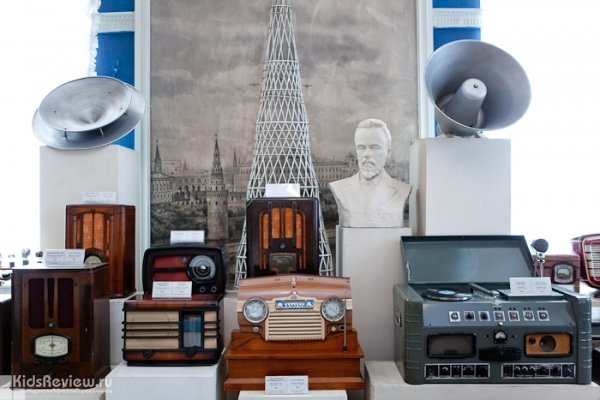 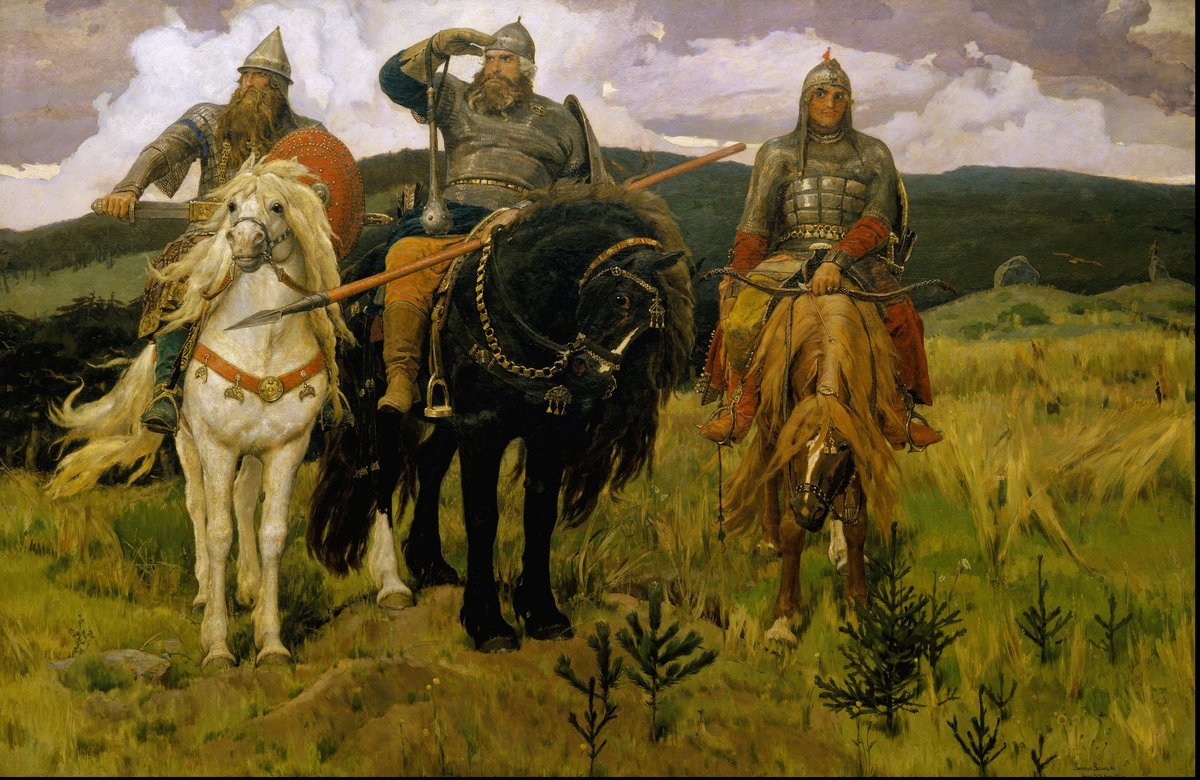 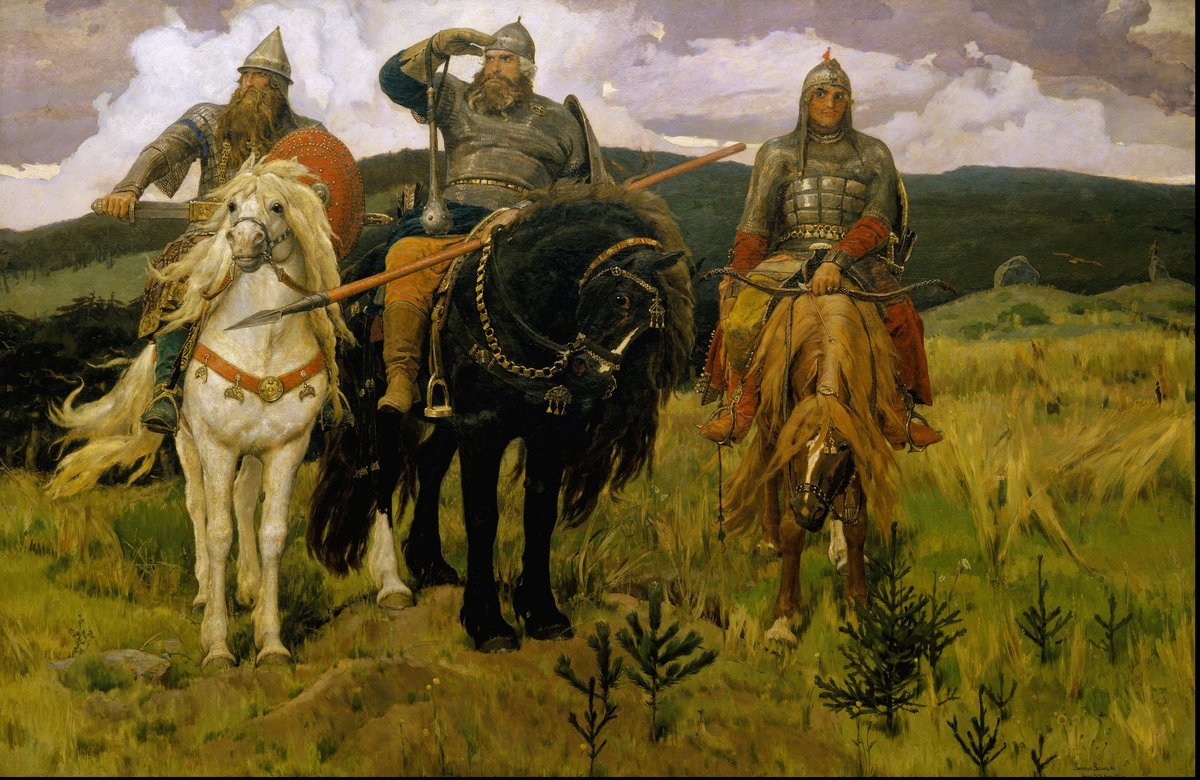 Если 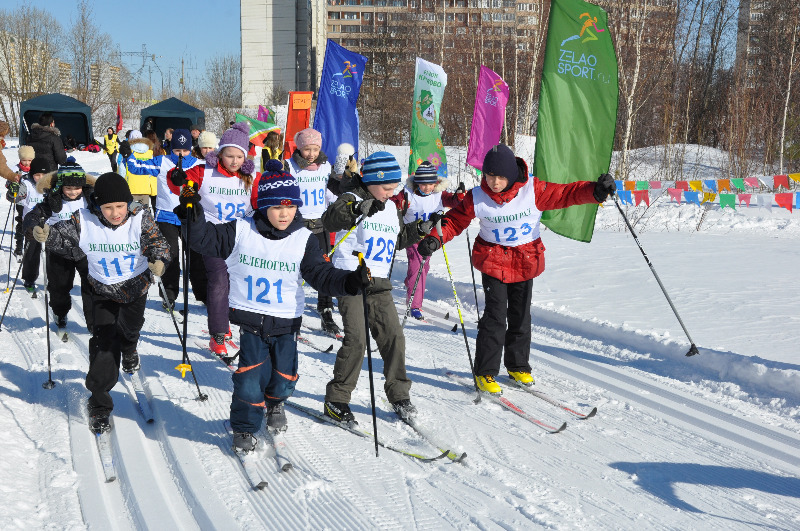 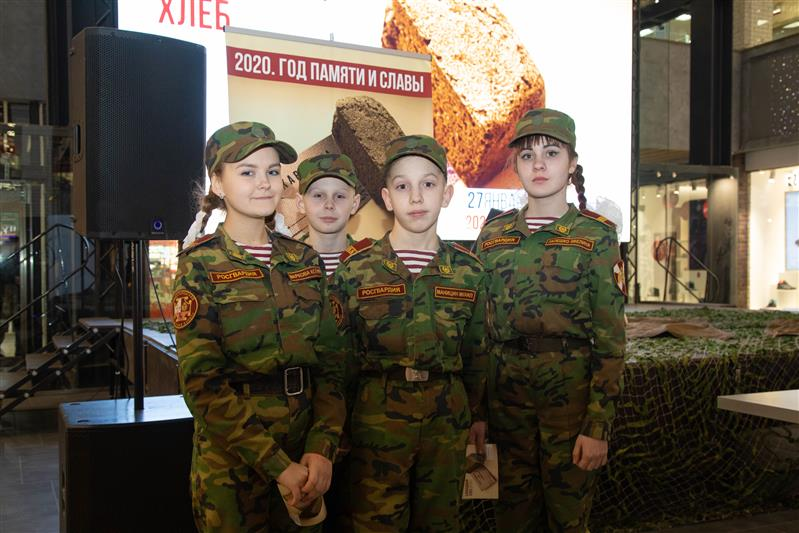 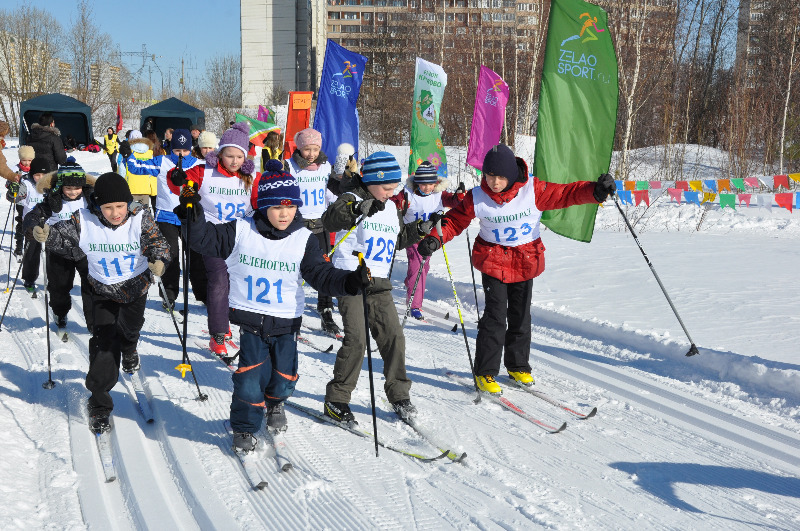 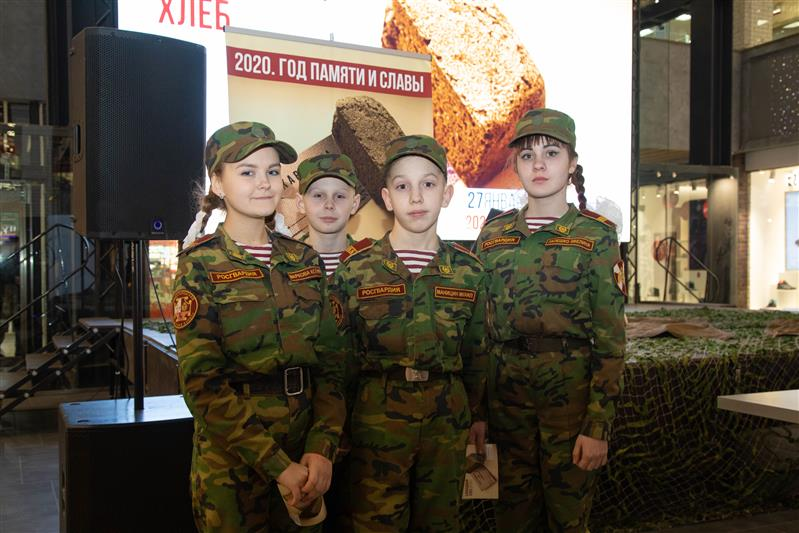 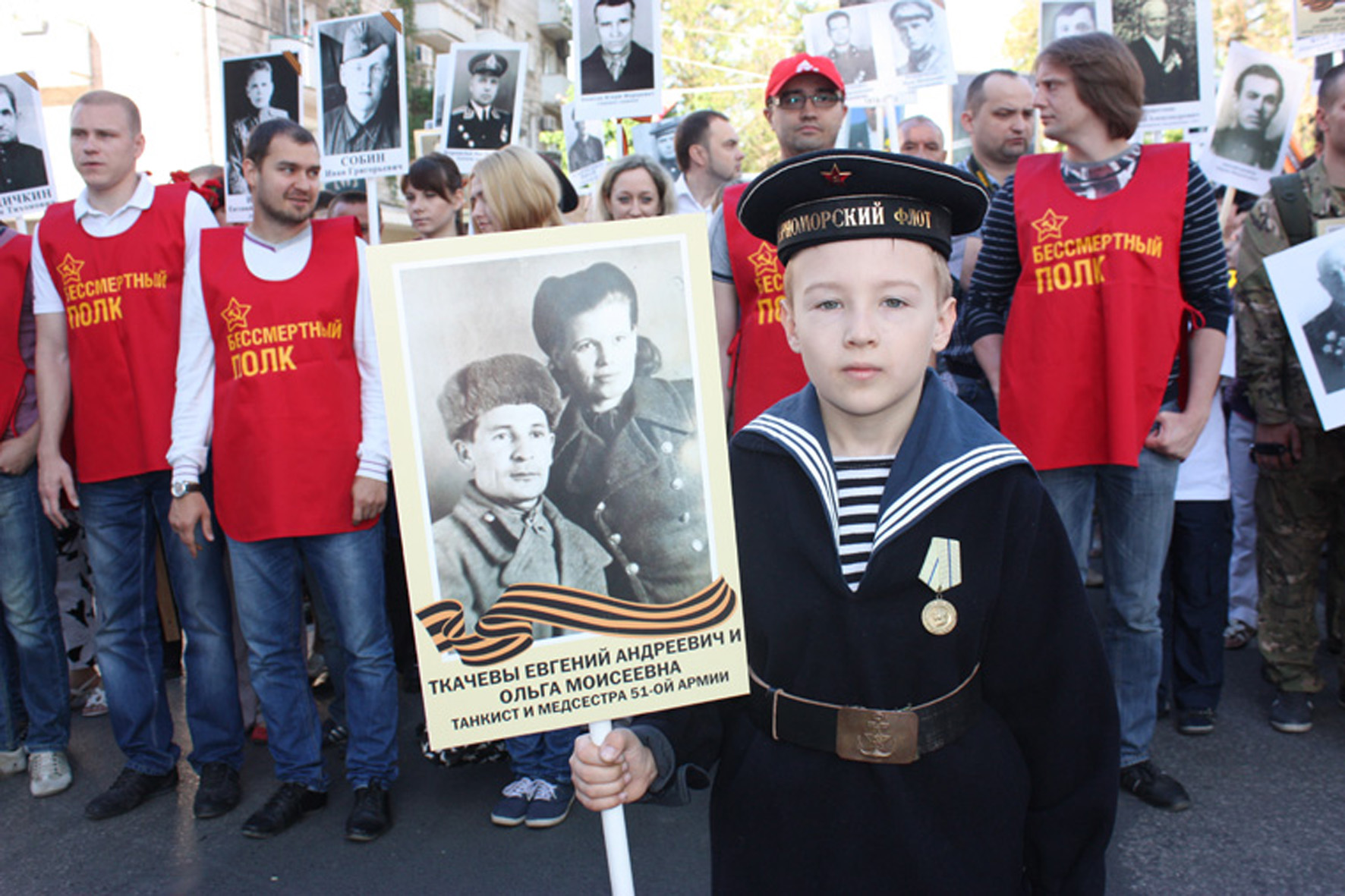 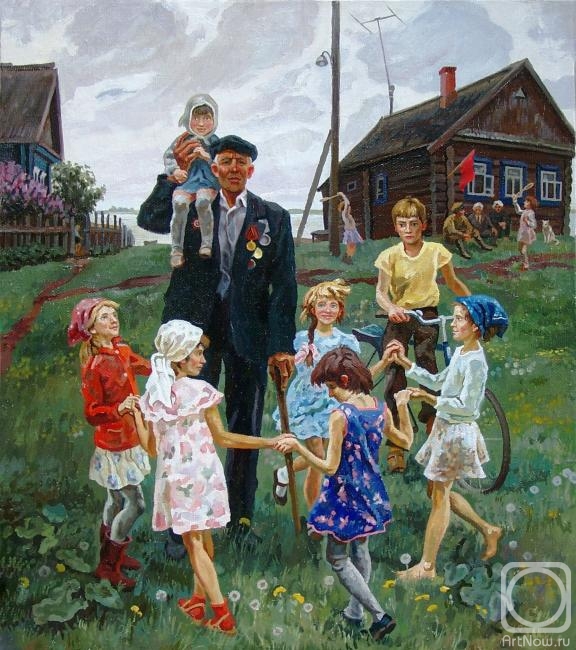 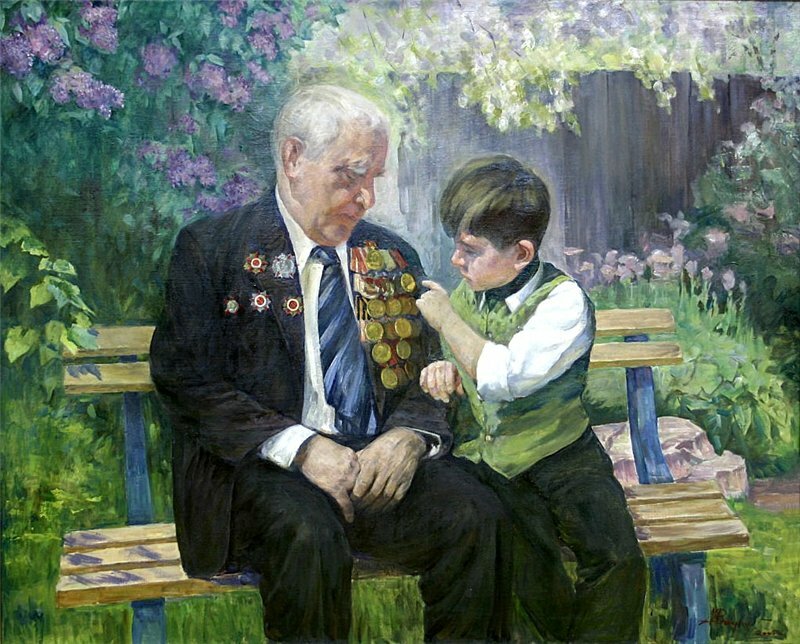 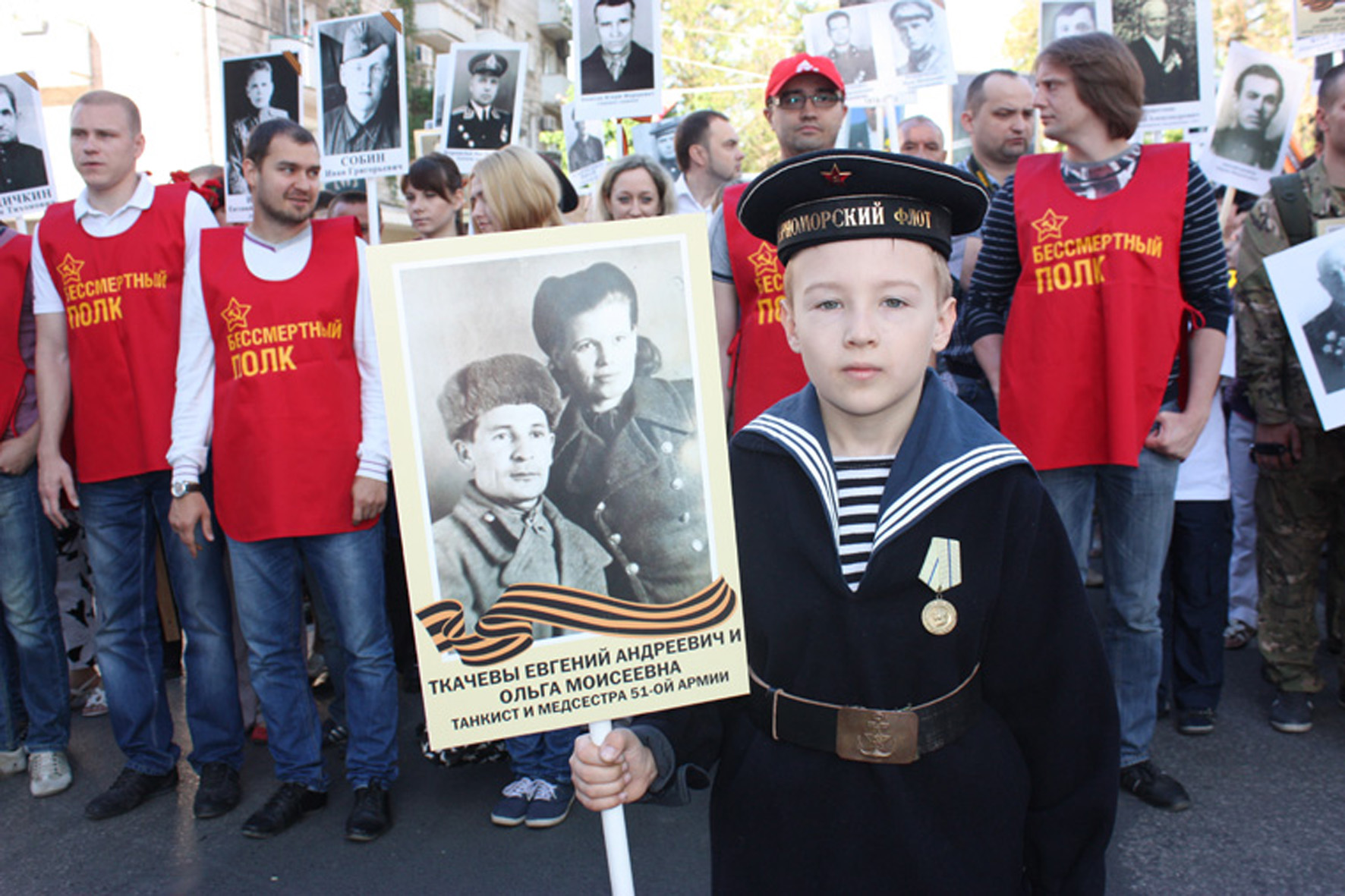 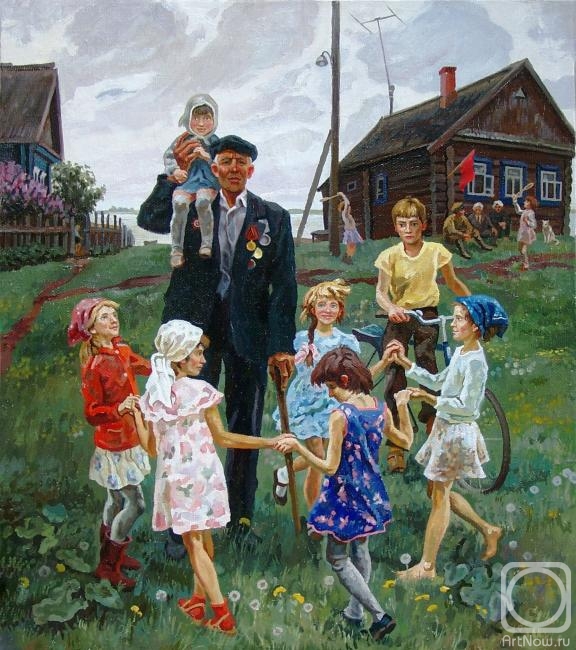 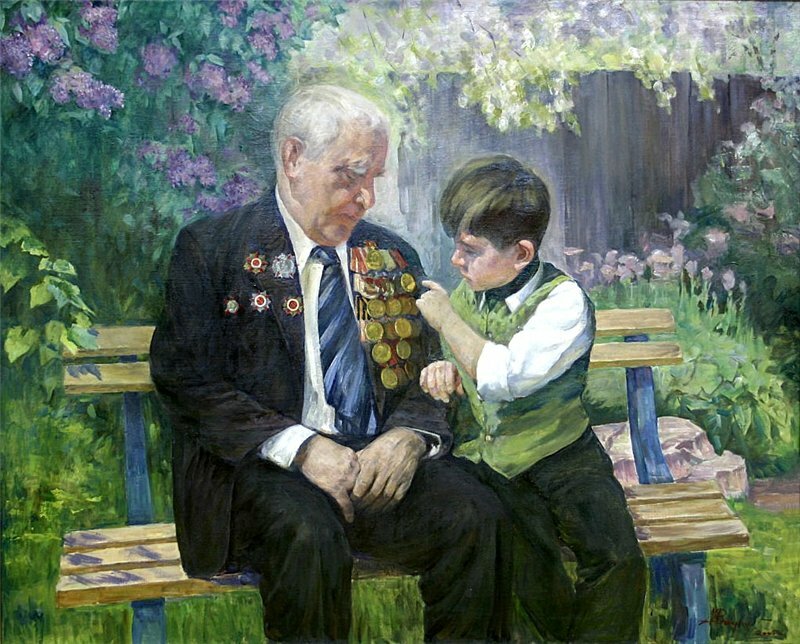 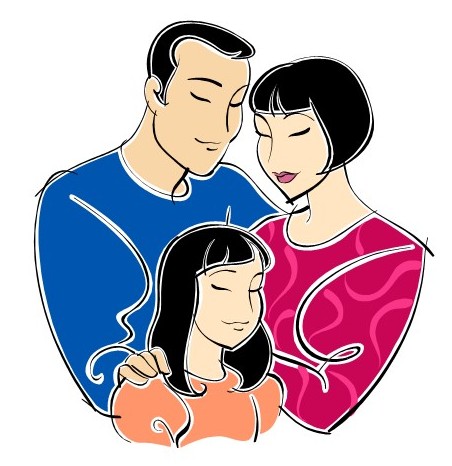 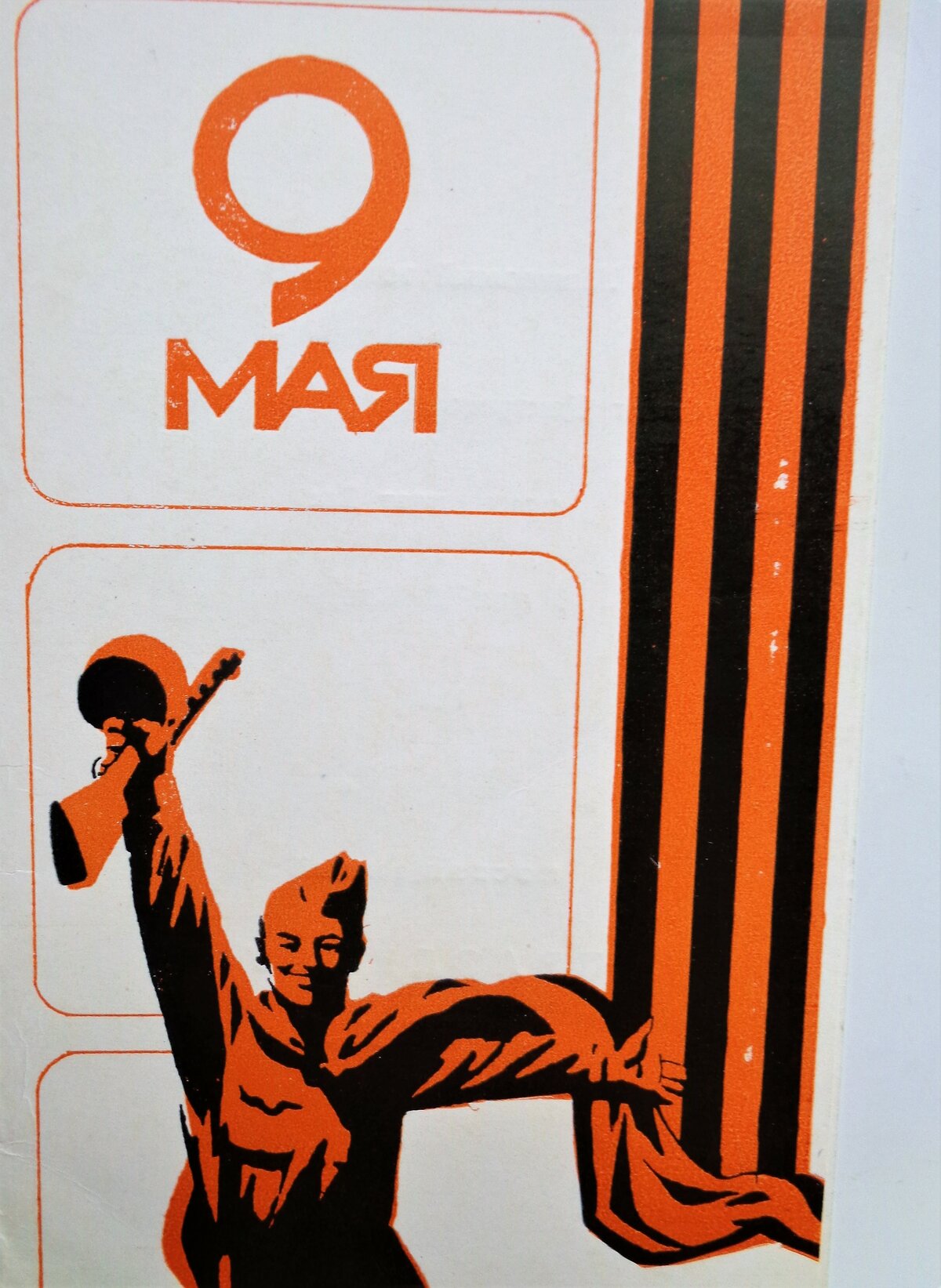 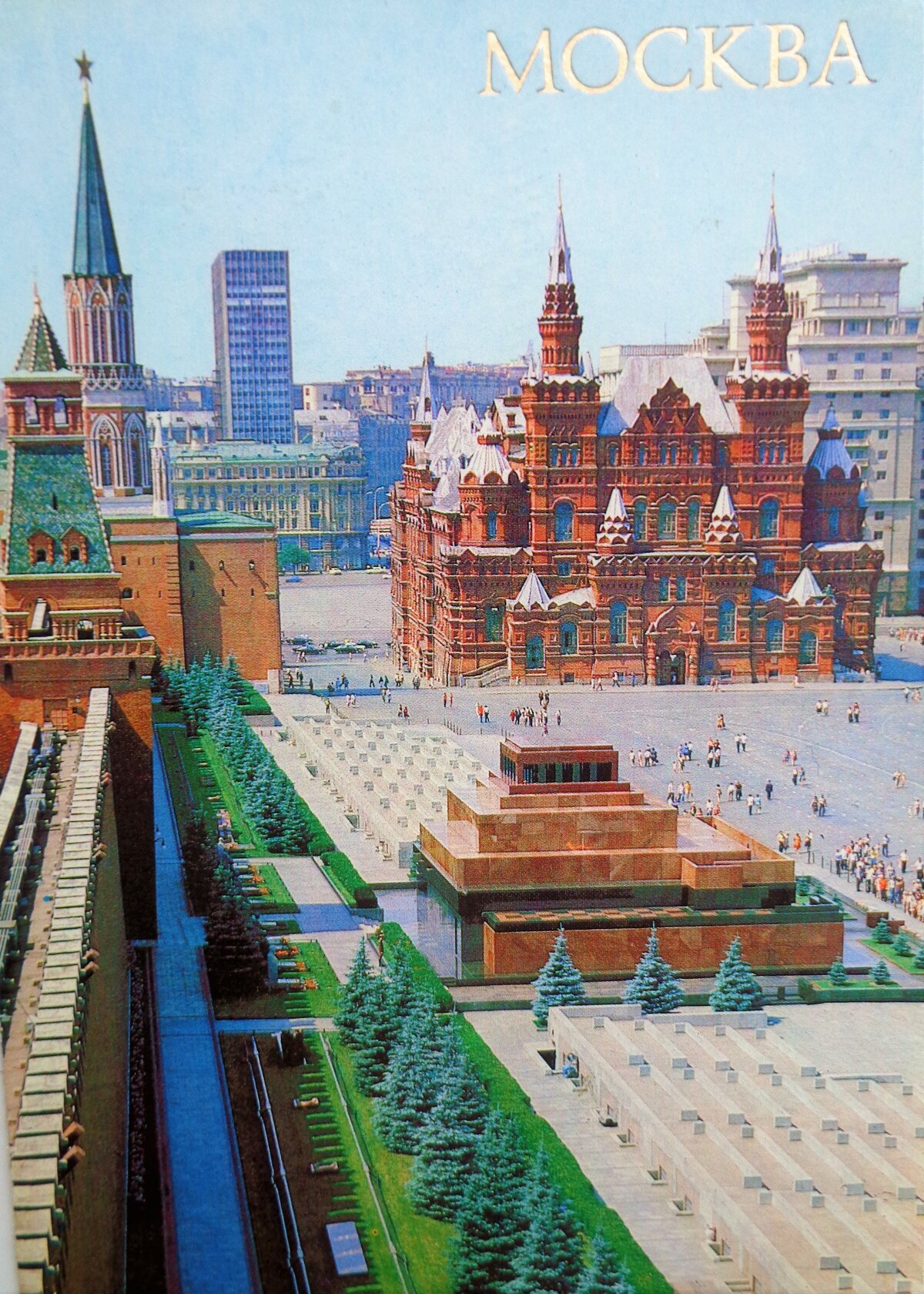 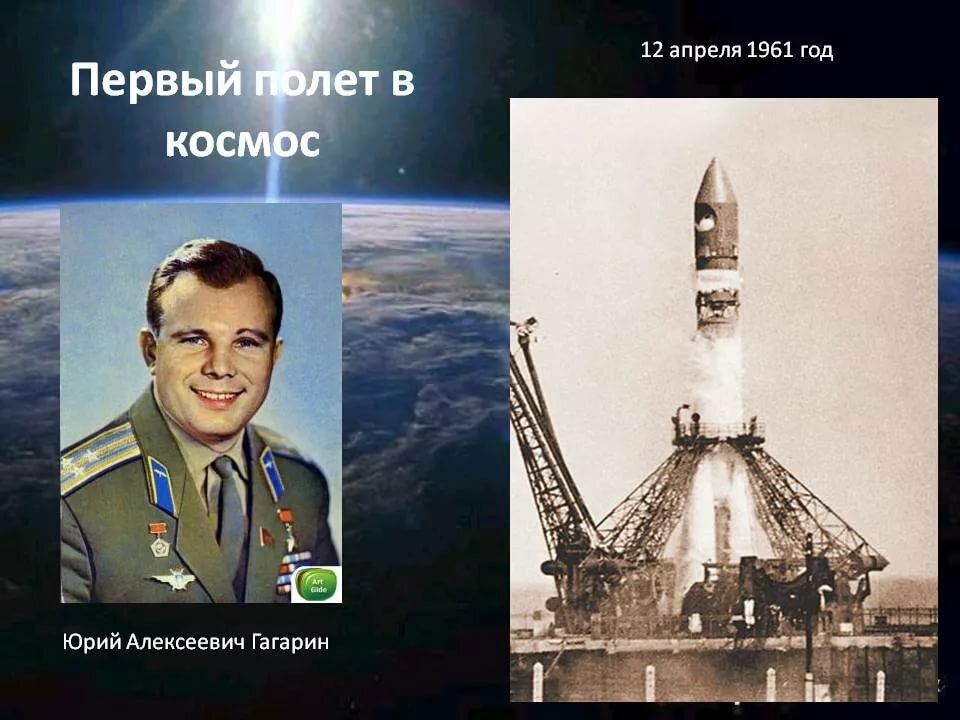 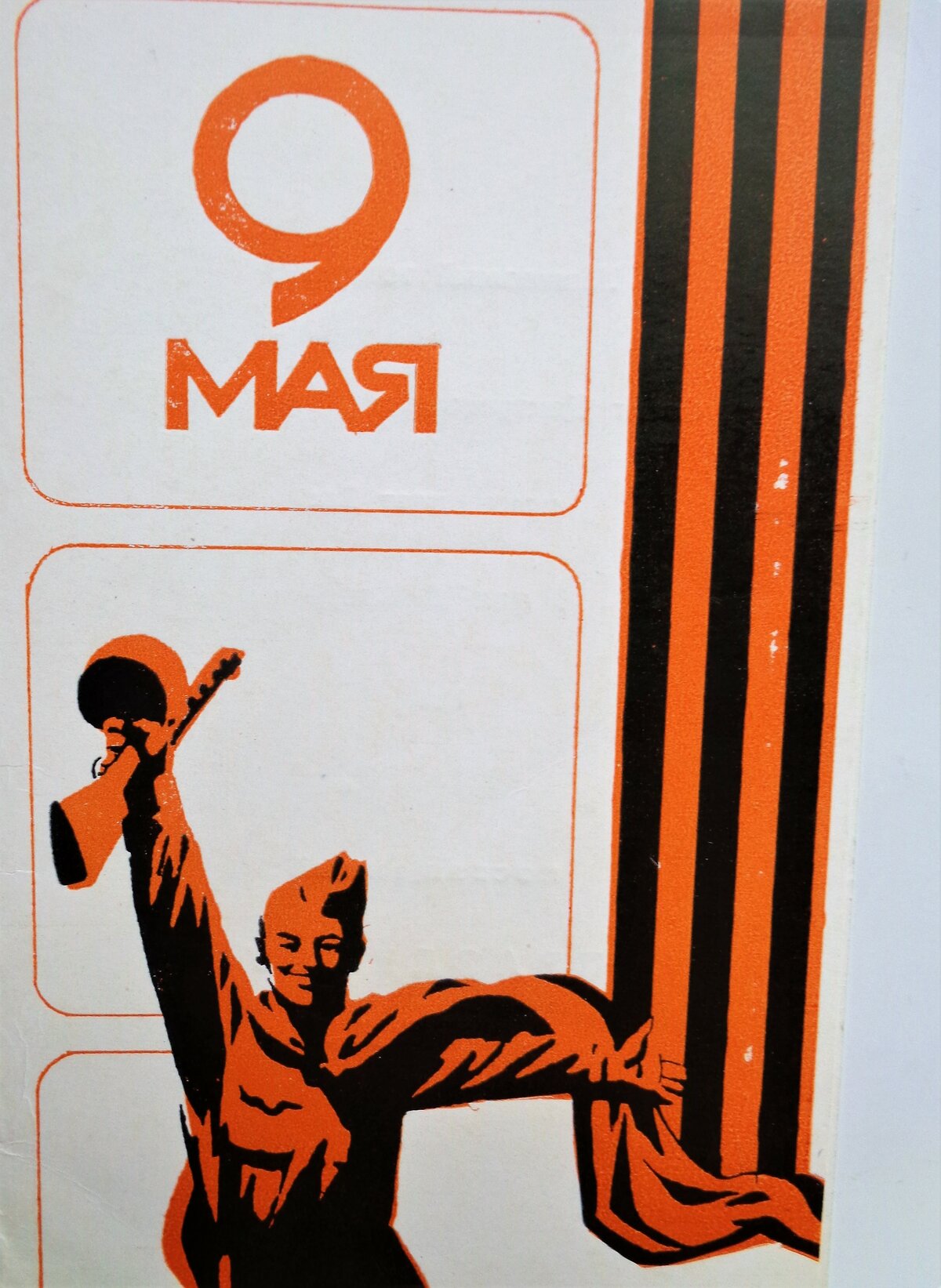 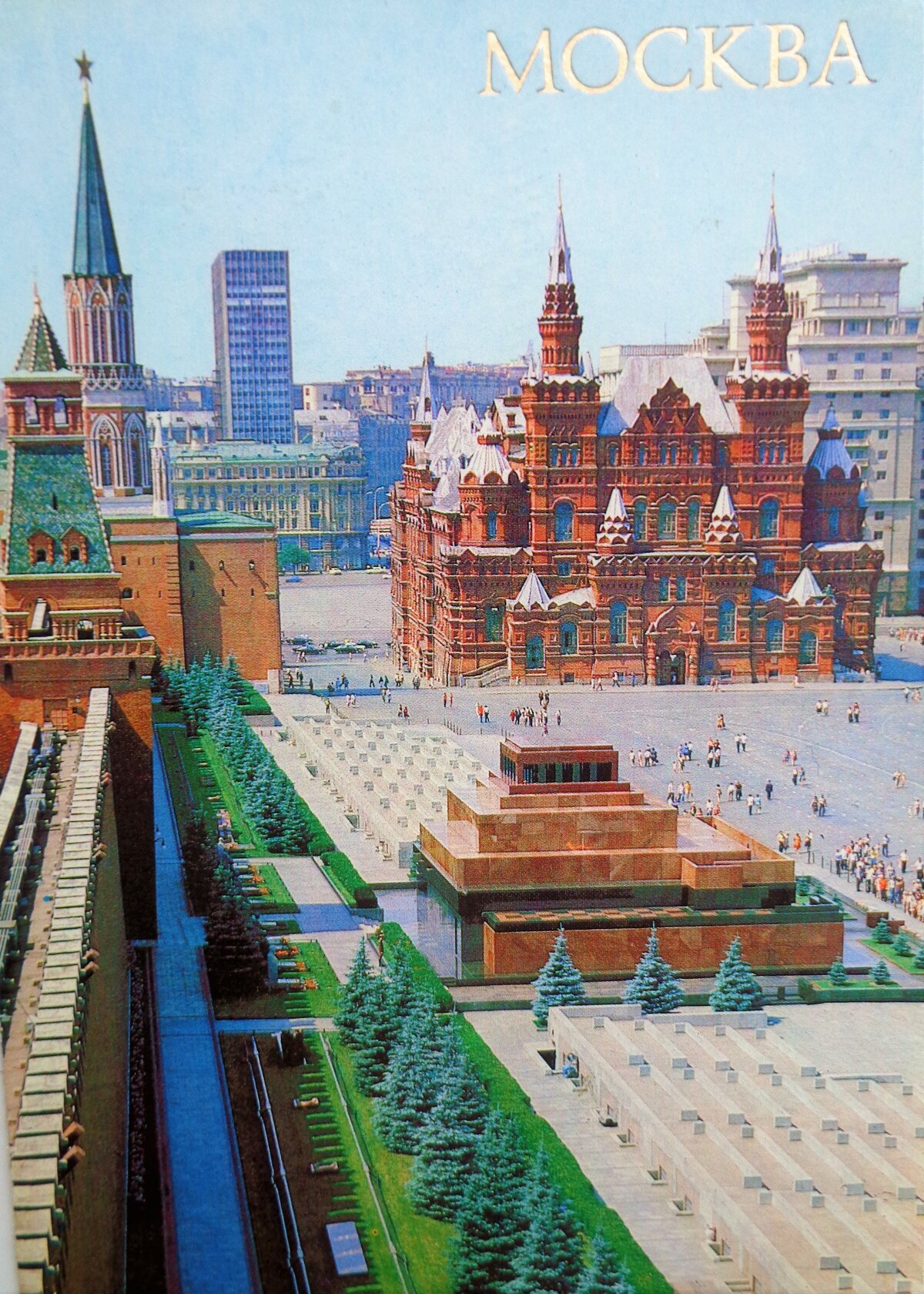 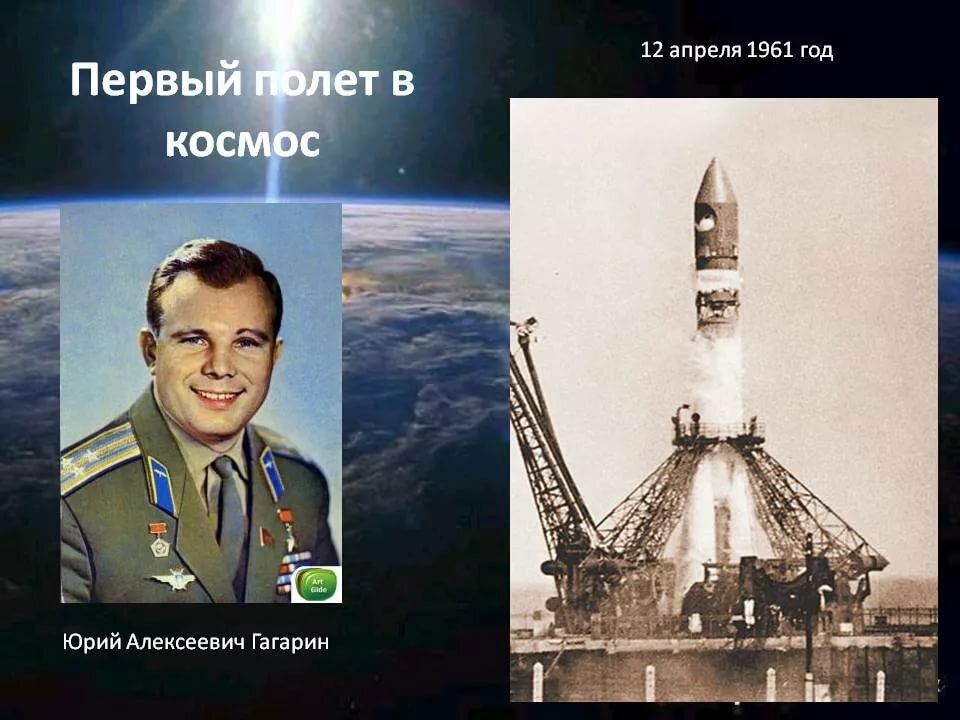 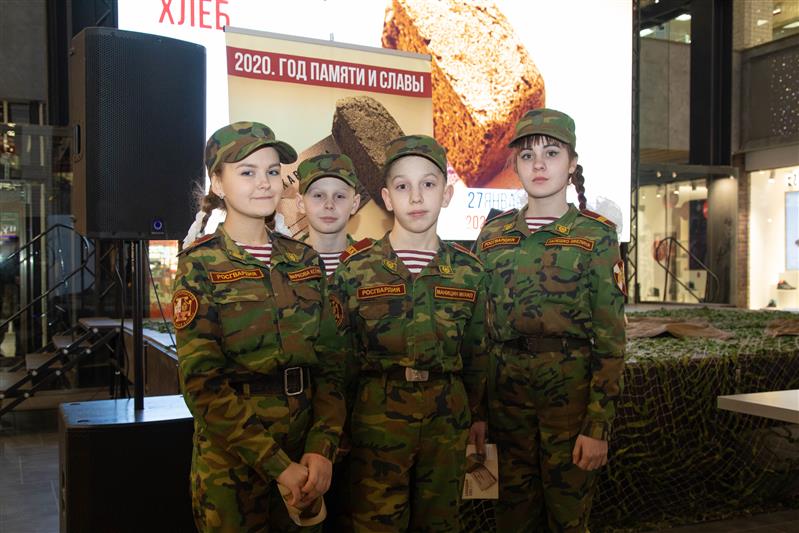 